　　　　　　　　　　　　　　令和3年4月2日　事務長・看護部長・事務担当職員　殿病院協会事務部会担当理事　松尾　則義　　　　　　　　　　　　　　　　　　　　　　　　  部会会長　三宮  良雄　大分県病院協会事務部会研修会開催について（ご案内）（送信枚数2枚）拝啓　若葉の目にしみる候、皆様方におかれましては、ますますご清祥のこととお慶び申し上げます。平素より部会運営にご理解とご協力を賜り、厚く御礼申し上げます。　さて、2021年度の介護報酬改定では、地域包括ケアシステムのさらなる推進や自立支援・重症防止の推進強化が求められています。そこで、地域を支えるために、医療機関と施設・訪問が協働し在宅介護の質向上につなげていくために介護報酬がどのように改定されるかを解説して頂きます。つきましては、研修会を下記のとおり開催致します。お忙しい時期と存じますが、ご出席下さいますようご案内申し上げます。参加申込書に必要事項をご記入の上、4月12日(月)までにご提出下さい。敬具記開 催 日：令和3年4月16日（金）開催時間：14:00～16:00（zoom接続開始時間：13:45～）　開催様式：Zoomにてオンライン配信　内　　容：令和3年介護報酬改定について講　　師：村上佳子（㈱M＆Cパートナーコンサルティング）　　参加定数：100医療施設　　　以上令和3年4月16日（金）実施・事務部会研修会について【　連　絡　票　】…提出期日４月12日（月）研修会に（　出席 ・ 欠席　）します病　院　名　　　    　　　　　　　　　　　　　　　　連絡責任者名　　　    　　　　　　　　　　　　　　　連絡先電話番号　　　    　　　　　　　　　　　　　　メールアドレス　　    　　　　　　　　　　　　　　　参加の場合の人数　　    　　　　　　　　　　　人　　参加されない場合も、必ずファックスまたはメールで送信するか、下記QRコードの登録フォームよりご回答下さい。＜一般社団法人　大分県病院協会＞　FAX：０９７－５４０－５５９７登録フォーム →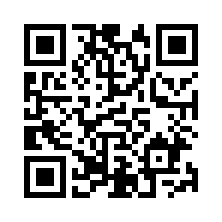 